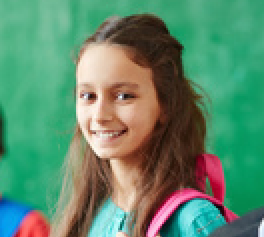 PRÉNOM NOM
Recherche d’un stage d’observation d’une semaine à partir du 1er janvier 2021. Ville, Code PostalNuméro de rue et rue07 07 07 07 07
ton_adresse_email@gmail_ou_hotmail.comFORMATION2020-2021 : Troisième au collège Léonard de Vinci (Paris)LV1 :LV2 :Option : anglais renforcé / latin /Moyenne générale: (A ne mentionner que si tu es balaise, sinon supprimer cette ligne)2013 : Voyage de classe linguistique à MadridACTIVITÉS EXTRASCOLAIRESSport : Football, basketball, JudoMusique : Cours de solfège et violon au conservatoireÉducatif : Cours d’Anglais supplémentaireRéseaux sociaux : Connaissance de Youtube, Instagram, Snapchat etc ... 